City of SadievilleP.O. Box 129, 605 Pike Street Sadieville, Kentucky 40370AGENDAREGULAR CITY MEETING MONDAY, MAY 22, 2023 – 6:00 P.M.CITY HALLCALL TO ORDERMOMENT OF SILENCEROLL CALL/DETERMINATION OF QUORUMCITIZEN COMMENTS (SIGN-IN REQUIRED)OLD AND NEW BUSINESSMAYORPREVIOUS MINUTES APPROVALRegular Meeting, April 24, 2023FINANCIAL REPORTS APPROVALABC ADMINISTRATORCITY ATTORNEYPUBLIC SAFETYKLC SUMMITPUBLIC WORKSWEATHER STRIPPING FOR DISPLAY BOXPARKS & RECREATIONSPLASH PAD RULESSUPPLIES/NO MOTORIZED VEHICLES SIGNSTREETS, TRAILS, AND WALKWAYSTOURISMCITY CLERK REPORTADJOURNMENT

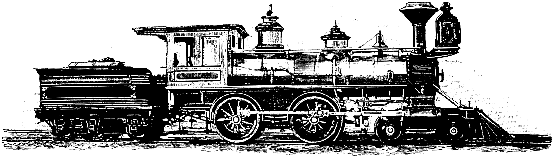 